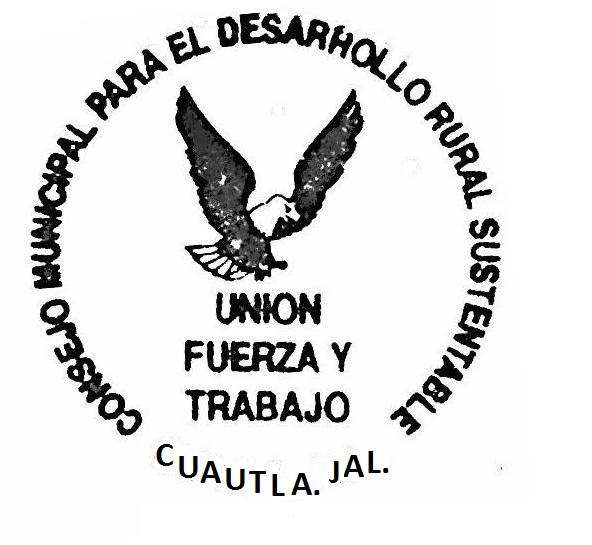 ACTA DE ASAMBLEA ORDINARIA DEL CONSEJO MUNICIPAL DE DESARROLLO RURAL SUSTENTABLE DEL MUNICIPIO DE CUAUTLA,  JALISCO.LUGAR, FECHA Y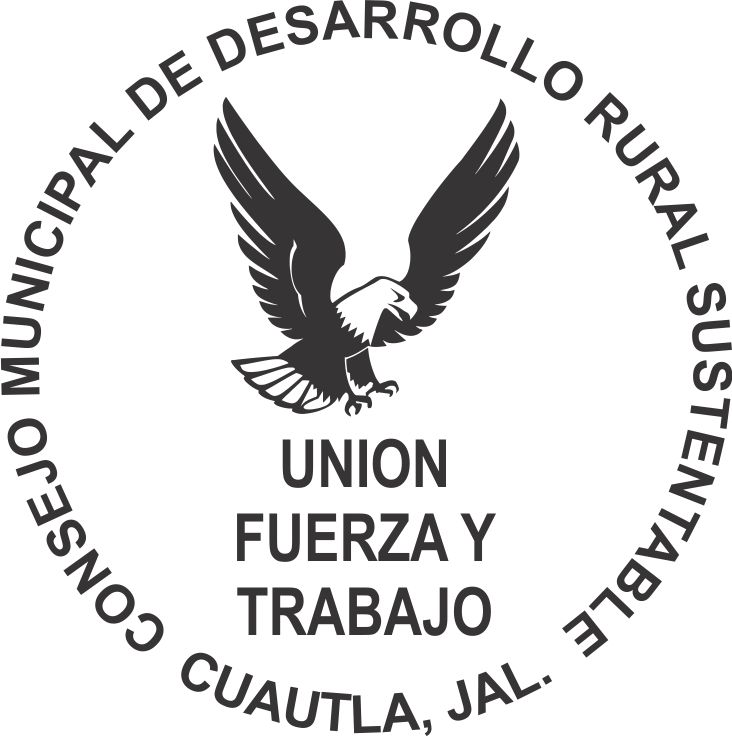 HORA:En la población de Cuautla, Jalisco, Municipio del mismo nombre, en la Casa de la Cultura, siendo las 13:20 trece horas con veinte minutos  del día 01 de Diciembre de 2021.En la población de Cuautla, Jalisco, Municipio del mismo nombre, en la Casa de la Cultura, siendo las 13:20 trece horas con veinte minutos  del día 01 de Diciembre de 2021.El ING. JUAN MANUEL TORRES ARREOLA, Presidente Municipal, LIC. ANAHI SANCHEZ GUERRERO, directora de Desarrollo Social, LIC. BLANCA LOZANO, Directora de Ecología, ARQ. RAMON GOMEZ BARAJAS, Dir. De Fomento Agropecuario.  Así  como 15 asistentes, Agentes Municipales, Regidores, Vocales de Cadena y Productores del Municipio.( se anexa lista de asistencia)La asamblea se llevó a cabo bajo el siguiente:El ING. JUAN MANUEL TORRES ARREOLA, Presidente Municipal, LIC. ANAHI SANCHEZ GUERRERO, directora de Desarrollo Social, LIC. BLANCA LOZANO, Directora de Ecología, ARQ. RAMON GOMEZ BARAJAS, Dir. De Fomento Agropecuario.  Así  como 15 asistentes, Agentes Municipales, Regidores, Vocales de Cadena y Productores del Municipio.( se anexa lista de asistencia)La asamblea se llevó a cabo bajo el siguiente:    PROCEDIMIENTOORDEN DEL DIAPresentación del Presídium.Lista de Asistencia.Lectura del Acta AnteriorParticipación de Localidades, Vocales de Cadena y Seguimiento de Acuerdos.Participación de Dependencias.Asuntos Generales.Clausura ORDEN DEL DIAPresentación del Presídium.Lista de Asistencia.Lectura del Acta AnteriorParticipación de Localidades, Vocales de Cadena y Seguimiento de Acuerdos.Participación de Dependencias.Asuntos Generales.Clausura ACUERDOSPRESENTACION DEL PRESIDIUMSe presentó al presídium donde acudió el Presidente Municipal, Dir. De Obras Públicas, y Dependencia de Gobierno.LISTA DE ASISTENCIA.Se procedió a pasar la lista por cada una de las personas que asistieron a la reunión.LECTURA DEL ACTA ANTERIORLa cual fue aprobadaPARTICIPACION DE LOCALIDADES, VOCALES DE CADENA Y SEGUIMIENTO DE ACUERDOSACUERDO 04-11-CMDRS/2021EL H. CMDRS SE DA POR ENTERADO Y APRUEBA LA SOLICITUD DE Enrique González mandar unos viajes de balastre para la cañada para tapar un poco los pozos a los caminos.ACUERDO 05-11-CMDRS/2021EL H. CMDRS SE DA POR ENTERADO Y APRUEBA LA SOLICITUD DE. Rodolfo Sánchez pide apoyo para un vadito por el lado de la presa en su casaACUERDO 06-11-CMDRS/2021EL H. CMDRS SE DA POR ENTERADO Y APRUEBA LA SOLICITUD DE. Martin Sauza sobre el puente que está en la propiedad de Salvador Gómez, para hacerlo un poquito más grande.PRESENTACION DEL PRESIDIUMSe presentó al presídium donde acudió el Presidente Municipal, Dir. De Obras Públicas, y Dependencia de Gobierno.LISTA DE ASISTENCIA.Se procedió a pasar la lista por cada una de las personas que asistieron a la reunión.LECTURA DEL ACTA ANTERIORLa cual fue aprobadaPARTICIPACION DE LOCALIDADES, VOCALES DE CADENA Y SEGUIMIENTO DE ACUERDOSACUERDO 04-11-CMDRS/2021EL H. CMDRS SE DA POR ENTERADO Y APRUEBA LA SOLICITUD DE Enrique González mandar unos viajes de balastre para la cañada para tapar un poco los pozos a los caminos.ACUERDO 05-11-CMDRS/2021EL H. CMDRS SE DA POR ENTERADO Y APRUEBA LA SOLICITUD DE. Rodolfo Sánchez pide apoyo para un vadito por el lado de la presa en su casaACUERDO 06-11-CMDRS/2021EL H. CMDRS SE DA POR ENTERADO Y APRUEBA LA SOLICITUD DE. Martin Sauza sobre el puente que está en la propiedad de Salvador Gómez, para hacerlo un poquito más grande.ACUERDO 08-11-CMDRS/2021EL H. CMDRS SE DA POR ENTERADO Y APRUEBA LA SOLICITUD DE Francisco Rangel Sánchez pide arregle las brechas.ACUERDO 10-12-CMDRS/2021EL H. CMDRS SE DA POR ENTERADO Y APRUEBA LA SOLICITUD DE, Martin Sauza pide el tractor en un terreno de uso común. Y acomodar la brecha del Membrillo.ACUERDO 11-12-CMDRS/2021EL H. CMDRS SE DA POR ENTERADO Y APRUEBA LA SOLICITUD DE, José de Jesús Arias, hace falta personal de tránsito, para que haya mejor vialidad y acomodar el nombre de las calles. Emparejar los terrenos con la maquinaria, ya que hay muchos terrenos que estan desnivelados.ACUERDO 12-12-CMDRS/2021EL H. CMDRS SE DA POR ENTERADO Y APRUEBA LA SOLICITUD DE Francisco Rangel Sánchez, abrir unas zanjas en el trigo.ACUERDO 13-12-CMDRS/2021EL H. CMDRS SE DA POR ENTERADO Y APRUEBA LA SOLICITUD DE. Adan González Ponce, la gente deja mucha basura en la pista el que valla que recoja su basura.ACUERDO 14-12-CMDRS/2021EL H. CMDRS SE DA POR ENTERADO Y APRUEBA LA SOLICITUD DE. José de Jesús Arias Solís, comenta que en la bajada donde estaba el basurero antes hay mucha basura, antes de llegar al Fresno Hueco, que se multe a quien tire basura.ACUERDO 15-12-CMDRS/2021EL H. CMDRS SE DA POR ENTERADO Y APRUEBA LA SOLICITUD DE. Héctor gradilla pide un viaje de balastre para Tototlan. 5.- PARTICIPACION DE DEPENDENCIAS.ECOLOGIALIC. BLANCA LOSANO. Comenta sobre la campaña de recolección de aparatos electrónicos cualquier aparato que valla conectado a la luz se puede recoger, se tiene un centro de acopio en la presidencia, para quien guste llevarlos. ACUERDO 08-11-CMDRS/2021EL H. CMDRS SE DA POR ENTERADO Y APRUEBA LA SOLICITUD DE Francisco Rangel Sánchez pide arregle las brechas.ACUERDO 10-12-CMDRS/2021EL H. CMDRS SE DA POR ENTERADO Y APRUEBA LA SOLICITUD DE, Martin Sauza pide el tractor en un terreno de uso común. Y acomodar la brecha del Membrillo.ACUERDO 11-12-CMDRS/2021EL H. CMDRS SE DA POR ENTERADO Y APRUEBA LA SOLICITUD DE, José de Jesús Arias, hace falta personal de tránsito, para que haya mejor vialidad y acomodar el nombre de las calles. Emparejar los terrenos con la maquinaria, ya que hay muchos terrenos que estan desnivelados.ACUERDO 12-12-CMDRS/2021EL H. CMDRS SE DA POR ENTERADO Y APRUEBA LA SOLICITUD DE Francisco Rangel Sánchez, abrir unas zanjas en el trigo.ACUERDO 13-12-CMDRS/2021EL H. CMDRS SE DA POR ENTERADO Y APRUEBA LA SOLICITUD DE. Adan González Ponce, la gente deja mucha basura en la pista el que valla que recoja su basura.ACUERDO 14-12-CMDRS/2021EL H. CMDRS SE DA POR ENTERADO Y APRUEBA LA SOLICITUD DE. José de Jesús Arias Solís, comenta que en la bajada donde estaba el basurero antes hay mucha basura, antes de llegar al Fresno Hueco, que se multe a quien tire basura.ACUERDO 15-12-CMDRS/2021EL H. CMDRS SE DA POR ENTERADO Y APRUEBA LA SOLICITUD DE. Héctor gradilla pide un viaje de balastre para Tototlan. 5.- PARTICIPACION DE DEPENDENCIAS.ECOLOGIALIC. BLANCA LOSANO. Comenta sobre la campaña de recolección de aparatos electrónicos cualquier aparato que valla conectado a la luz se puede recoger, se tiene un centro de acopio en la presidencia, para quien guste llevarlos. DESARROLLO SOCIALLIC. ANAHI SANCHEZ GUERRERO. Comenta que se tiene el paquete de iluminando tu hogar son 7 focos por $100 pesos y 5 lámparas igual por $100 pesos, también se cuenta con el paquete que se llama con las botas bien puestas que son botas de trabajo, y son abajo precio, ya llegaron 15 pares de botas, de 84 que pidieron van  air llegando poco a poco, por el modelo que pidieron por el número que pidieron.Se está gestionando también los de unos calentadores solares, se está cotizando precios, nomás seria el puro calentador. También viene otro apoyo que se llama cobertor aborregado es matrimonialFOMENTO AGROPECUARIOARQ. RAMON GOMEZ BARAJAS. El jueves llegara información sobre el alambre de púas, estará a bajo precio.PRESIDENTE MUNICIPALING. JUAN MANUEL TORRES ARREOLA. Comenta que abra una persona que vigile en el basurero, tendrá un horario para que la gente valla y tire la basura ahí, ya que ahí mucha gente que no pudo tirar la basura en el camión y la pueden ir a tirar al basurero pero con la supervisión de la persona encargada para que la tire adentro y no afuera.Comenta que para los paquetes de Gallinas y Agrícolas no se les pide adelantado el dinero solo se pide $500 pesos para apartar el paquete, el día que se entrega el paquete ese día se liquida, para las Gallinas si se paga el paquete completo son de $480 y los beneficios que tienen son que esas si se pueden comer. Comenta sobre los seguimientos que se les está dando a las peticiones de los productores,Existe la solicitud del Gobierno del Estado para tener un tránsito en el municipio, pero quieren que se haga un sistema de municipio y que nosotros cobremos sería injusto poner parquímetros, existe el proyecto de vialidad, para hacer eso se tiene que poner a consulta ciudadana. Comenta sobre el asunto de la basura, se mandara a revisar, porque no está bien que tiren basura en la carretera y más si son aparatos electrónicos. Sobre los perros callejeros lo que se puede hacer es concientizar a la gente, hacer una campaña de concientización, pero lo ideal es que un perro no tiene nada que estar haciendo en la calle.6.- ASUNTOS GENERALESInvito a los presentes al Pacto Fiscal que se hará el 5 de diciembre.El Profe Joaquín  pide que se haga un censo general del municipio para ver que personas están recibiendo pensión por edad, personas discapacitadas.Sin más asuntos que tratar se dio por terminado la asamblea a las 14:20  catorce horas con veinte minutos del mismo día.DESARROLLO SOCIALLIC. ANAHI SANCHEZ GUERRERO. Comenta que se tiene el paquete de iluminando tu hogar son 7 focos por $100 pesos y 5 lámparas igual por $100 pesos, también se cuenta con el paquete que se llama con las botas bien puestas que son botas de trabajo, y son abajo precio, ya llegaron 15 pares de botas, de 84 que pidieron van  air llegando poco a poco, por el modelo que pidieron por el número que pidieron.Se está gestionando también los de unos calentadores solares, se está cotizando precios, nomás seria el puro calentador. También viene otro apoyo que se llama cobertor aborregado es matrimonialFOMENTO AGROPECUARIOARQ. RAMON GOMEZ BARAJAS. El jueves llegara información sobre el alambre de púas, estará a bajo precio.PRESIDENTE MUNICIPALING. JUAN MANUEL TORRES ARREOLA. Comenta que abra una persona que vigile en el basurero, tendrá un horario para que la gente valla y tire la basura ahí, ya que ahí mucha gente que no pudo tirar la basura en el camión y la pueden ir a tirar al basurero pero con la supervisión de la persona encargada para que la tire adentro y no afuera.Comenta que para los paquetes de Gallinas y Agrícolas no se les pide adelantado el dinero solo se pide $500 pesos para apartar el paquete, el día que se entrega el paquete ese día se liquida, para las Gallinas si se paga el paquete completo son de $480 y los beneficios que tienen son que esas si se pueden comer. Comenta sobre los seguimientos que se les está dando a las peticiones de los productores,Existe la solicitud del Gobierno del Estado para tener un tránsito en el municipio, pero quieren que se haga un sistema de municipio y que nosotros cobremos sería injusto poner parquímetros, existe el proyecto de vialidad, para hacer eso se tiene que poner a consulta ciudadana. Comenta sobre el asunto de la basura, se mandara a revisar, porque no está bien que tiren basura en la carretera y más si son aparatos electrónicos. Sobre los perros callejeros lo que se puede hacer es concientizar a la gente, hacer una campaña de concientización, pero lo ideal es que un perro no tiene nada que estar haciendo en la calle.6.- ASUNTOS GENERALESInvito a los presentes al Pacto Fiscal que se hará el 5 de diciembre.El Profe Joaquín  pide que se haga un censo general del municipio para ver que personas están recibiendo pensión por edad, personas discapacitadas.Sin más asuntos que tratar se dio por terminado la asamblea a las 14:20  catorce horas con veinte minutos del mismo día.